<Commission>{INTA}Utskottet för internationell handel</Commission><RefProc>2019/0099</RefProc><RefTypeProc>(NLE)</RefTypeProc><Date>{14/11/2019}14.11.2019</Date><TypeAM>ÄNDRINGSFÖRSLAG</TypeAM><RangeAM>1 - 3</RangeAM><TitreType>Förslag till rekommendation</TitreType><Rapporteur>André Rougé</Rapporteur><DocRefPE>(PE1191632v02-00)</DocRefPE><Titre>Salomonöarnas anslutning till interimsavtalet om partnerskap mellan Europeiska gemenskapen, å ena sidan, och Stillahavsstaterna, å andra sidan</Titre><DocAmend>Förslag till beslut</DocAmend><DocRef>(COM(2019)0204 – C9-0010/2019 – 2019/0099(NLE))</DocRef>AM_Com_LegConsent<RepeatBlock-Amend><Amend>Ändringsförslag		<NumAm>1</NumAm><RepeatBlock-By><Members>David McAllister</Members><AuNomDe>för PPE-gruppen</AuNomDe></RepeatBlock-By><DocAmend>Förslag till lagstiftningsresolution</DocAmend><Article>Punkt 1</Article>Or. <Original>{EN}en</Original></Amend><Amend>Ändringsförslag		<NumAm>2</NumAm><RepeatBlock-By><Members>Miroslav Číž</Members><AuNomDe>för S&D-gruppen</AuNomDe></RepeatBlock-By><DocAmend>Förslag till lagstiftningsresolution</DocAmend><Article>Punkt 1</Article>Or. <Original>{EN}en</Original></Amend><Amend>Ändringsförslag		<NumAm>3</NumAm><RepeatBlock-By><Members>Morten Løkkegaard, Karin Karlsbro, Urmas Paet, Barbara Ann Gibson, Dita Charanzová, Elsi Katainen, Marie-Pierre Vedrenne</Members><AuNomDe>för Renew-gruppen</AuNomDe></RepeatBlock-By><DocAmend>Förslag till lagstiftningsresolution</DocAmend><Article>Punkt 1</Article>Or. <Original>{EN}en</Original></Amend></RepeatBlock-Amend>Europaparlamentet2019-2024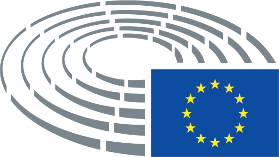 Förslag till lagstiftningsresolutionÄndringsförslag1. 	Europaparlamentet godkänner inte Salomonöarnas anslutning till avtalet.1. 	Europaparlamentet godkänner Salomonöarnas anslutning till avtalet.Förslag till lagstiftningsresolutionÄndringsförslag1. 	Europaparlamentet godkänner inte Salomonöarnas anslutning till avtalet.1. 	Europaparlamentet godkänner Salomonöarnas anslutning till avtalet.Förslag till lagstiftningsresolutionÄndringsförslag1. 	Europaparlamentet godkänner inte Salomonöarnas anslutning till avtalet.1. 	Europaparlamentet godkänner Salomonöarnas anslutning till avtalet.